ÖZGEÇMİŞ ve ESERLER LİSTESİ 1. Adı Soyadı: Bünyamin Atay2. Doğum Tarihi: 18.01.19953. Ünvanı: Araştırma Görevlisi4. Öğrenim Durumu: Lisans5. Çalıştığı Kurum: Ekim 2018-......: TED Üniversitesi Eğitim Bilimleri Bölümü6. İletişim Bilgileri:Tel: +90 539 308 6648e-posta: bunyamin.atay@tedu.edu.tr7. Akademik Unvanlar:Dr. Öğr./Yrd. Doç. Tarihi: Doçentlik Tarihi:Profesörlük Tarihi:8. Yönetilen Yüksek Lisans ve Doktora Tezleri:8.1. Yüksek Lisans Tezleri:8.2. Doktora Tezleri:9. Yayınlar:9.1. Uluslararası hakemli dergilerde yayınlanan makaleler (SCI, SSCI,Arts and Humanities):9.2. Uluslararası diğer hakemli dergilerde yayınlanan makaleler: 9.3. Uluslararası bilimsel toplantılarda sunulan ve bildiri kitabında basılan bildiriler:9.4. Ulusal hakemli dergilerde yayınlanan makaleler: 9.5. Ulusal bilimsel toplantılarda sunulan ve bildiri kitabında basılan bildiriler: 9.6. Yazılan ulusal/uluslararası kitaplar veya kitaplarda bölümler:9.7. Diğer yayınlar:10. Projeler:11. İdari Görevler/Kurumsal ve Mesleki Hizmetler:12. Bilimsel ve Mesleki Kuruluşlara Üyelikler:Türk Psikolojik Danışma ve Rehberlik Derneği13. Ödüller:14. Son iki yılda verdiğiniz lisans ve lisansüstü düzeydeki dersler için aşağıdaki tabloyu doldurunuz. Not: Açılmışsa, yaz döneminde verilen dersler de tabloya ilave edilecektir.15. Mesleki Gelişim Hizmetleri:16. Diğer İş Deneyimi (Eğitim, Sanayi vb.):17. Danışmanlıklar, Patentler vb.:FOTOĞRAF 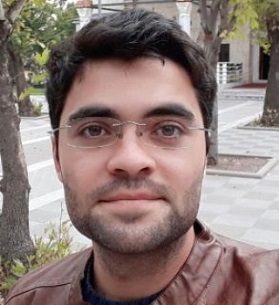 DereceAlanÜniversiteYılLisans Eğitim Bilimleri Bölümü/ Psikolojik Danışma ve Rehberlik ABDHacettepe Üniversitesi2018Y. LisansEğitim Bilimleri Bölümü/ Psikolojik Danışma ve Rehberlik ABDOrta Doğu Teknik ÜniversitesiDevam Ediyor.DoktoraAkademik YılDönemDersin AdıHaftalık SaatiÖğrenci SayısıGüzİlkbaharGüzİlkbahar